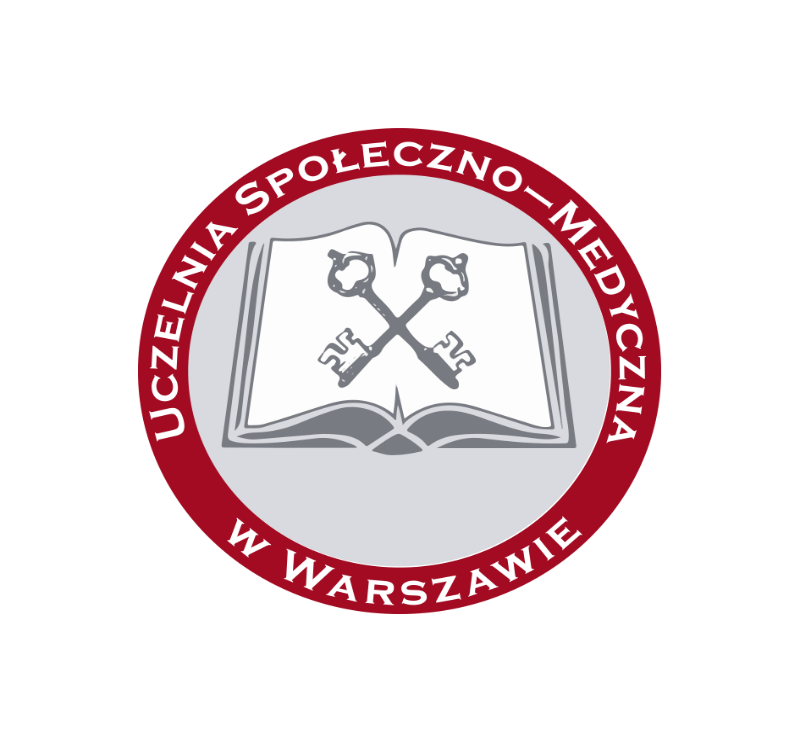 UCZELNIA SPOŁECZNO-MEDYCZNA W WARSZAWIEWydział Nauk Społecznych  Kierunek: PEDAGOGIKADZIENNIK PRAKTYK ZAWODOWYCHSTUDIA DRUGIEGO STOPNIA........................................................................................................................................................................(imię i nazwisko studenta)...................................................................(nr albumu)Praktyka o charakterze doskonalącym w semestrze IV – 160 godzinStudent wraz z opiekunem praktyki opracowuje indywidualny plan praktyki o charakterze doskonalącym w wymiarze 160 godzin, który powinien być ściśle skorelowany z planem pracy placówki.Termin odbywania praktyki: ....................................................	Miejsce praktyki:............................................................................................................................................................(pieczęć jednostki, w której praktyka została zrealizowana)Liczba opuszczonych godzin (usprawiedliwione/nieusprawiedliwione): .............................................................................................................................................................Zaliczenie/brak zaliczenia: ..............................................................................................................................................................Uwagi dotyczące praktyki zawodowej: ............................................................................................................................................................................................................................................................................................................................UWAGA! Warunkiem wystawienia zaliczenia końcowego z praktyki jest uzyskanie zaliczenia z każdego efektu uczenia się w zakresie umiejętności oraz kompetencji społecznych.Opinia zakładowego opiekuna praktyk:..........................................................................................................................................................................................................................................................................................................................................................................................................................................................................................................................................................................................................................................................................................................................................................................................................................................................................................(podpis zakładowego opiekuna praktyk)Karta przebiegu praktyki w placówceTermin odbywania praktyki: ..........................................................	Miejsce praktyki:...............................................................................................................................................................(pieczęć jednostki, w której praktyka została zrealizowana)Podpis zakładowego opiekuna praktyk:………………………………………………………………Termin odbywania praktyki: ..........................................................	Miejsce praktyki:...............................................................................................................................................................(pieczęć jednostki, w której praktyka została zrealizowana)Podpis zakładowego opiekuna praktyk:………………………………………………………………DataPieczęć i podpisZakładowego opiekuna praktyk....................................................................................................................................................(praktyki zatwierdził)Uczelnianego opiekuna praktyk ....................................................................................................................................................(praktyki zatwierdził)SymbolOcena efektów uczenia się dla praktyki ZAL / NZALWIEDZAWIEDZAWIEDZAPEM_W05PEM_W11 Ma pogłębioną i rozszerzoną, w powiązaniu ze studiowaną    specjalnością, wiedzę na temat biologicznych,   psychologicznych, społecznych, filozoficznych podstaw kształcenia i wychowania; rozumie istotę funkcjonalności  i dysfunkcjonalności, harmonii i dysharmonii, normy  i patologiiPEM_W12Ma uporządkowaną wiedzę na temat wybranych teorii wychowania, uczenia się i nauczania oraz innych procesów edukacyjnych, w powiązaniu ze studiowaną specjalnościąPEM_W15Ma uporządkowaną wiedzę o uczestnikach działalności edukacyjnej, wychowawczej, opiekuńczej, kulturalnej, pomocowej i terapeutycznej, pogłębioną w wybranych zakresach w powiązaniu ze studiowaną specjalnościąSymbolOcena efektów uczenia się dla praktykiZAL / NZALUMIEJĘTNOŚCIUMIEJĘTNOŚCIUMIEJĘTNOŚCIPEM_U01Posiada pogłębione umiejętności obserwowania, wyszukiwania, przetwarzania informacji na temat zjawisk społecznych rozmaitej natury przy użyciu różnych źródeł oraz interpretowania ich z punktu widzenia studiowanej specjalnościPEM_U07Ma pogłębione umiejętności obserwowania, diagnozowania, racjonalnego oceniania złożonych sytuacji edukacyjnych oraz analizowania motywów i wzorów ludzkich zachowań w odniesieniu do wybranego obszaru działalności pedagogicznejPEM_U10Potrafi wybrać i zastosować właściwy dla danej działalności pedagogicznej sposób postępowania, potrafi dobierać środki i metody pracy w celu efektywnego wykonania pojawiających się zadań zawodowychSymbolOcena efektów uczenia się dla praktykiZAL / NZALKOMPETENCJE SPOŁECZNEKOMPETENCJE SPOŁECZNEKOMPETENCJE SPOŁECZNEPEM_K03Jest gotowy do podejmowania wyzwań zawodowych                i osobistych; wykazuje aktywność, podejmuje trud i odznacza się wytrwałością w podejmowaniu indywidualnych                  i zespołowych działań profesjonalnych w zakresie pedagogiki;PEM_K05Utożsamia się z wartościami, celami i zadaniami realizowanymi w praktyce pedagogicznej, odznacza się rozwagą, dojrzałością i zaangażowaniem w projektowaniu, planowaniu i realizowaniu działań pedagogicznychPEM_K07Odznacza się odpowiedzialnością za własne przygotowanie   do pracy, podejmowane decyzje i prowadzone działania oraz ich skutki, czuje się odpowiedzialny wobec ludzi, dla których dobra stara się działać, wyraża taką postawę w środowisku specjalistów i pośrednio modeluje to podejście wśród innychZALICZENIE KOŃCOWE Z PRAKTYKIZAL / NZALZALICZENIE KOŃCOWE Z PRAKTYKIDataGodziny pracyLiczba godzinWyszczególnienie zajęćUwagiDataGodziny pracyLiczba godzinWyszczególnienie zajęćUwagi